The St. Paul Branch of AAUW cordially invites you to an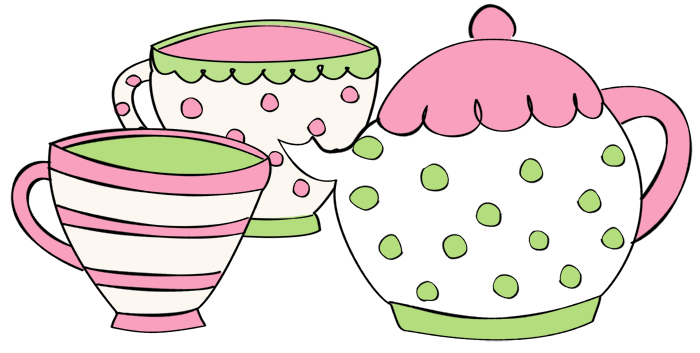 Afternoon TeaAugust 14, 20192:00 p.m. – 4:00 p.m.Doors open at 1:30 p.m. with music by Jim Andrews.Tea served at 2:00 p.m.Our afternoon tea will include a fashion show by Chico’s, Champagne, Fun Prizes and more!Wear your best afternoon tea party hat! Bring a teacup and share your memories around this cup.$40 per personMake reservations by calling AAUW at 651-227-5885         ORSend an email with the names of the persons attending to reservations@stpaulcollegeclub.com                                            ORRespond to the Sign Up Genius invite. Deadline is Friday, August 9thFunds raised from the Tea will go to AAUW St. Paul projects TBD